Round OneRound TwoRound ThreeRound FourRound FiveSpare QuestionsTie Break 1Tie Break 2Tie Break – nearest wins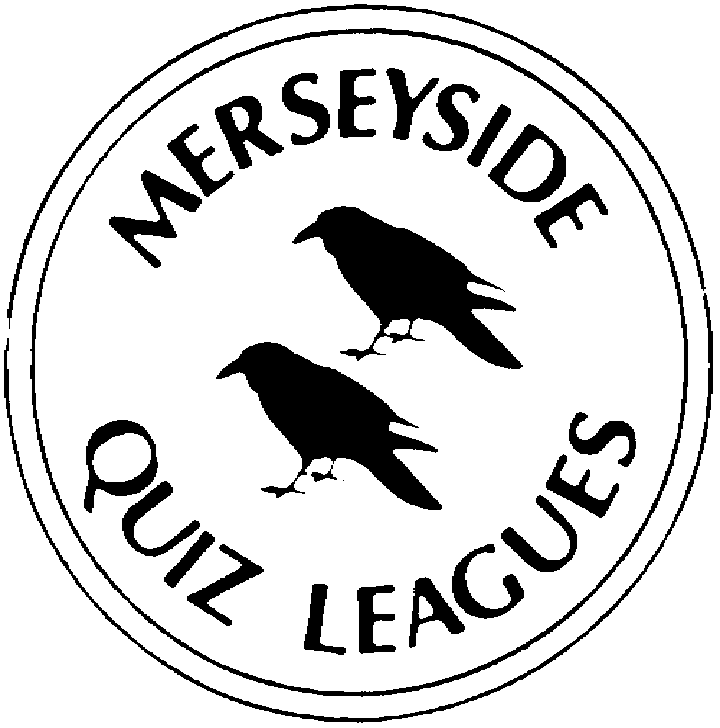 MERSEYSIDE QUIZ LEAGUESQuestions set by MikeFor use in MIMIR MQL Heats April 2022Correct as at   XXXX1aIn which 2003 film, directed by Sofia Coppola. does Bill Murray play a fading American movie star who travels to Tokyo to promote Suntory whisky?LOST IN TRANSLATION1bIn 2001 the mills in which river valley in Derbyshire became a UNESCO world heritage site? DERWENT1cAustralian born cricketer Sir George Oswald Browning Allen who captained England in eleven Test matches was known by which forename, a play on his initials?GUBBY 2aWhich 1935 novel by C S Forester features the characters Charles Allnut and Rose Sayer?THE AFRICAN QUEEN2b American Josephine Cochrane was the inventor of the first commercially successful version of which appliance under the name of Lavadora, later changed to Lavaplatos?(AUTOMATIC) DISHWASHER2cWhich gold coin was first struck in a former Italian Republic from 1252 to 1533? A British coin with the same name was issued from 1849 until 1967. FLORIN 3aWhich sock puppet anthropomorphic sheep was created by American puppeteer and ventriloquist Shari Lewis?LAMB CHOP3bWhich is the largest political party in Russia? It supports the policies of the incumbent president although Putin is its de facto rather than official leader.UNITED RUSSIA3cAvernus was the name of the infernal regions or their entrance in which mythology?ROMAN4aHidrotic and sudorific are adjectives referring to the production of what in the body?SWEAT4bDuring his stay in which coastal city in the south of France did Vincent Van Gogh broadened his subject matter to include series of olive trees, wheat fields and sunflowers?ARLES4cUnder what stage name did Stephen John Harrington became famous as the lead singer of the new wave synth-pop group Visage?STEVE STRANGE1aHorripilation, considered to be a vestigial reflex when under stress etc, is commonly known as what?GOOSE BUMPS/PIMPLES/FLESH1bA 1904–1906 series of oil paintings by Paul Cézanne features which mountain overlooking Aix-en-Provence?(MONT) SAINTE-VICTOIRE1cStrangers in the Night was a 1966 studio album and single by which singer?FRANK SINATRA2aFor her film Nomadland who became the second woman to win the Academy Award for best director?CHLOE ZHAO2b Which isolated Scottish archipelago that has had no permanent residents since 1930 became a UNESCO World Heritage site in 1987?ST KILDA2c Which England men’s cricket captain moved to England aged three from Milan?TED DEXTER3aWhich 1935 memoir by the Danish author Karen Blixen has sometimes been published under her pen name, Isak Dinesen?OUT OF AFRICA3bAmerican inventor Mary Anderson is popularly credited with devising the first power-operated version of which device for cars and other vehicles in 1903?WINDSCREEN WIPER 3cA moidore, meaning literally money of gold from Latin monēta dē aurum. was a former coin from which country?PORTUGAL4aWhich dummy, attired in his top hat, tuxedo, and monocle, was a partner of American ventriloquist Edgar Bergen?CHARLIE MCCARTHY4bWhich French political party was founded in April 2016 by Emmanuel Macron?(LA RÉPUBLIQUE) EN MARCHE!4c In Greek myth what name was given to the underworld roamed by the souls of the dead?HADES1aAlbert Saveen (or just "Saveen" as he was known) was a ventriloquist who had fourteen puppet characters including which tiny schoolgirl dummy?DAISY MAY1bFidesz, led by Viktor Orban. is a right-wing populist and national-conservative political party in which country?HUNGARY 1cIn Hinduism and Buddhism etc what name is given to a place of perfect peace and happiness, like heaven?NIRVANA2aEructation, the release of gas from the upper digestive tract through the mouth, is commonly known as what?BURPING/BELCHING2bWhich village on the River Seine is best known as the location of Claude Monet's garden and home?GIVERNY2c"Stranger on the Shore", the UK's biggest selling single of 1962, is an instrumental piece written by which clarinettist?ACKER BILK3aWho became the first woman to be nominated twice for the Academy Award for best director?JANE CAMPION3bWhich castle on Anglesey is part of the UNESCO World Heritage site known as ‘Castles and Town Walls of King Edward in Gwynedd’? BEAUMARIS3cWhich Indian prince and cricket player was the captain of the India's national cricket team during its tour of England in 1946? He also played Test cricket for England in 1932 and 1934.NAWAB OF PATAUDI (Senior)4aA Good Man in Africa, published in 1981, is which Scottish writer’s first novel?WILLIAM BOYD4bBritish inventor Valerie Hunter Gordon is considered to be the inventor of which product used by new parents?DISPOSABLE NAPPY4cThe name of which gold or silver coin of varying values, formerly much used in Europe, was derived from the Late Latin for a duchy?DUCAT1aGreen Hills of Africa is a non-fiction account of a month on safari in 1933 undertaken by which American novelist?ERNEST HEMINGWAY1bWhich lightweight, heat-resistant and strong synthetic fibre was developed by Stephanie Kwolek at DuPont in 1965?KEVLAR1cWhich obsolete Spanish gold coin, originally worth 2 pistoles, is remembered due in large part to the influence of historical fiction about piracy?DOUBLOON2aWhich English ventriloquist was associated primarily with the dummy Lord Charles?RAY ALAN2bAfter splitting from the Solidarity Electoral Action coalition in 2001, the Law and Justice party was formed in which country?	POLAND2cIn Norse mythology Hel, the goddess of death, was one of the children of which trickster god?LOKI3aWhat is the medical tern for sneezing, the rapid and involuntary expulsion of air from the lungs through the nose and mouth?STERNUTATION3bToward the end of his life, which French Post-Impressionist painter spent ten years in French Polynesia?PAUL GAUGUIN3c"Stranger in Paradise", a song from the musical Kismet is based on a melody bu which Russian composer?ALEXANDER BORODIN4aFor which 2008 film did Kathryn Bigelow become the first woman to win the Academy Award for best director?THE HURT LOCKER4bThe UNESCO World Heritage site Giant's Causeway and Causeway Coast is part of which Irish county?ANTRIM4cAffectionately and better known as Plum, which England cricketer born in Trinidad, captained England in ten Test matches before the First World War?PELHAM WARNER1aWhich paralysing poison extracted from the bark of certain South American trees was used by indigenous tribes to coat the tips of arrows and later used as a muscle relaxant?CURARE1bYen Sid ("Disney" spelled backwards) is the powerful sorcerer in which 1940 film?FANTASIA1cWhich stop-motion children's series created by Otmar Gutmann and Erika Brueggemann focuses on a family of anthropomorphic emperor penguins who live at the South Pole?PINGU2aThe title of which 1990 book by Roald Dahl is derived from the name of a reptile of the order Chelonia spelled backwards?ESIO TROT2bWhich lectin and a highly potent toxin is produced in the seeds of the castor oil plant?RICIN2cTux the penguin is the official brand character of which mostly free and open-source operating system kernel?LINUX3aWhich penguin, a wanted robber who frequently disguises himself as a chicken, features in the Wallace and Gromit animation The Wrong Trousers?FEATHERS MCGRAW3bIn 2018 which sportswoman launching her own beauty line company, called Aneres?SERENA WILLIAMS3cIn the 1995 Tokyo subway attack, the Aum Shinrikyo sect released a form of which toxic chemical compound?SARIN4a The seeds of the nux vomica tree are the most common source of which highly toxic, colourless, bitter, crystalline alkaloid?STRYCHNINE4bElijah Wood voices the penguin Mumble in which 2006 computer-animated musical comedy film?HAPPY FEET4cSince 1986 who has been the Chair and CEO of Harpo Productions?OPRAH WINFREY1Which country topped the medal table at the 2022 Winter Olympics?NORWAY2In 1831 which king created the French Foreign Legion?LOUIS PHILIPPE (I)3What is the name of the art school of University College London (UCL)?SLADE1Which cricket trophy for Test series played between the West Indies and England men has been replaced by the Richards-Botham Trophy?WISDEN (TROPHY)2Pen-y-Fan is the highest peak in which UK National Park?BRECON BEACONS3Which Italian word meaning ‘stained’ or ‘spotted’ is used for an espresso coffee with a shot of foamed milk?MACCHIATO1Which medical term is used for habitual grinding of the teeth?BRUXISM2Which ice-covered, mountainous island off the coast of Antarctica was the desolate refuge of Ernest Shackleton and his crew in 1916 following the loss of their ship Endurance?ELEPHANT ISLAND3Which crime writer created Detective Inspector Tom Thorne?MARK BILLINGHAM1Shane Warne took 708 Test wickets but how many runs did he score in the 145 Test matches he played for Australia?3,154